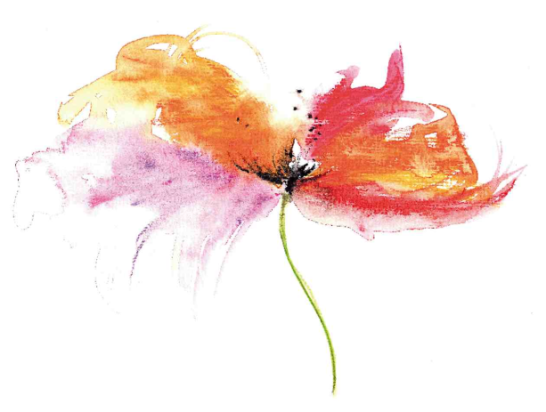 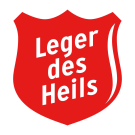 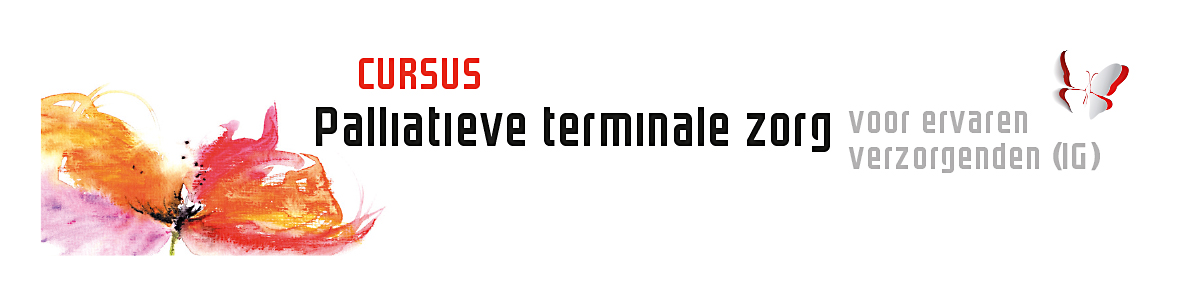 Cursus palliatieve terminale zorg voor ervaren verzorgenden Hospice Rozenheuvel (Rozendaal, Gld.) biedt een cursus ‘palliatieve terminale zorg’  aan, 
speciaal gericht op ervaren verzorgenden  die werkzaam zijn in de zorgverlening 
aan  patiënten in de laatste levensfase . Het gaat hierbij om verzorgenden  MBO niveau 3. 
De cursus is te volgen via open inschrijving of als in-company training (op aanvraag).Meerwaarde van de cursus: ervaren verzorgenden hebben al een grote hoeveelheid praktijkervaring, maar kunnen hun voordeel doen met de theoretische en specialistische onderbouwing in de cursus. 
De docenten zijn werkzaam in het hospice en hebben ruime ervaring met en kennis van de palliatieve zorg.In deze cursus leren cursisten hun praktijkervaring toe te passen via de juiste methodiek waarbij steeds de nieuwste inzichten worden geboden. Daarnaast is er veel aandacht voor de psychosociale en spirituele kant 
van het werk in de palliatieve zorg.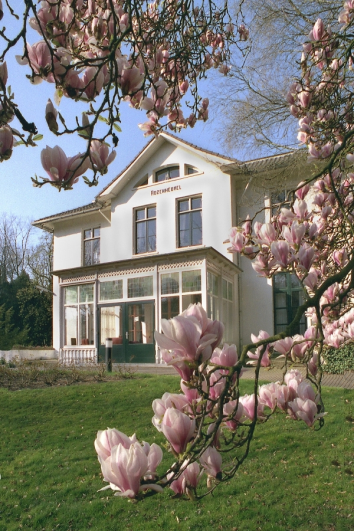 
Uitgangspunt
De Signaleringsbox voor Verzorgenden is in deze cursus het 
uitgangspunt: een Denk-Werkmethode om stapsgewijs zorgproblemen 
in kaart te brengen en te bespreken. Daarnaast krijgen ze inzicht in 
psychosociale en spirituele zorgaspecten, leren ze deze herkennen 
en hoe hier mee om te gaan.
Inhoud van de cursus1. Palliatieve zorg door verzorgenden, zorg in de stervensfase, symptoom delier     Zorgproblemen rondom delier in kaart brengen en bespreken.2. Psychosociale zorg in de laatste levensfase     Verwerking van ziekte naar sterven, omgaan met emoties van zorgvrager en naasten, 
    omgaan met kinderen rondom de dood van een naaste.3. Signalering van symptomen pijn, vermoeidheid, dyspneu en hoest in de palliatieve faseZorgproblemen rondom pijn, vermoeidheid, dyspneu en hoest stapsgewijs in kaart brengen 
en bespreken.4. Spirituele zorg in de laatste levensfase    Aandacht voor levens-en zingevingsvragen. Zorg bij rouw en verlies.5. Signalering van symptomen misselijkheid en braken, obstipatie, mondklachten Zorgproblemen rondom misselijkheid, braken, obstipatie en mondproblemen stapsgewijs 
 in kaart brengen en bespreken. 
Organisatie van de cursus
De cursus wordt gegeven door palliatief verpleegkundigen en een psychosociaal medewerker van Hospice Rozenheuvel.. Zij hebben ruime ervaring in het geven van trainingen en cursussen. De cursusgroep bestaat uit minimaal  6 en maximaal 16 personen. Per cursusdagdeel moet gerekend worden op 2 uur zelfstudie als voorbereiding.De cursus is bestemd voor verzorgenden MBO niveau 3. Cursisten ontvangen 15 accreditatiepunten 
in het kwaliteitsregister V&VN. Het lesprogramma is onderverdeeld in vijf bijeenkomsten van 3,5 uur, verdeeld over een periode van 10 weken. Er vindt geen toetsing plaats, maar aanwezigheid wordt geregistreerd. Bij volledige aanwezigheid ontvangt de cursist een certificaat en worden de accreditatiepunten bijgeschreven in het kwaliteitsregister V&VN. 
Data voor de eerstvolgende cursus in het najaar 2017 zijn: 
13 september, 27 september, 11 oktober, 25 oktober en 8 november 2017
Tijd: 13.30 – 17.00 uurLocatie: 
Hospice Rozenheuvel, Rosendaalselaan 20, 6891 DD RozendaalT. 026 – 364 5792
Kosten:  
€ 499,00 inclusief reader, signaleringsbox, certificaat, koffie/thee en afsluitend drankje laatste dagdeel.Aanmelden: Aanmeldformulier is op te vragen bij carolien.glas@legerdesheils.nl
Aanmeldingen moeten vóór 1 september 2017 plaatsvinden om deel te kunnen 
nemen aan deze cursus. Na ontvangst van het cursusbedrag is de deelname definitief.Annulering:Restitutie van het volledige  cursusbedrag kan bij annulering tot 6 weken voor aanvang 
van de cursus, met aftrek van administratiekosten (€ 25,00). Bij annulering vanaf 3 weken 
voor aanvang van de cursus kan er geen cursusgeld meer terugbetaald worden.  